Dit is een Model Informatiebrief. Het model is te vinden op de ERCPN-website:www.maastrichtuniversity.nl/fpn/ercpn.Gebruik dit model als sjabloon voor de informatiebrief:Maak de brief door alle genoemde koppen op te nemen, en wel in die volgorde; pas de brief zorgvuldig aan op de doelgroep, rekening houdend met de beleefde aanspreekvorm ('u' vs. 'jij'), opleidingsniveau, leeftijdsgroep, enz., en wees consistent.voorbeelden zijn cursief en blauw, gebruik en pas ze naar eigen wens aan.verplichte tekst is rood, slechts minimale wijzigingen voor de doelgroep zijn toegestaan.Tekst in oranje is informatie voor de onderzoeker.Informatie briefDit model kan voor alle soorten onderzoek worden gebruikt. Als ‘deceptie’ toegepast wordt in het onderzoek, kijk dan in het online aanvraagformulier voor aanvullende voorwaarden waaraan je moet voldoen.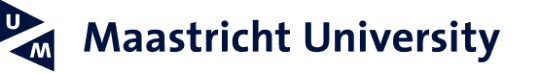 Voeg altijd het bovenstaande Universiteit Maastricht logo toe. Titel studie + Faculteit Psychologie en NeurowetenschappenERCPN-Referentie Code:Doel:Korte beschrijving van het doel van de studie in ‘lekentaal’. Meestal alleen in algemene bewoordingen, om bias in de resultaten te voorkomen.bijv. 'Dit onderzoek gaat over de relatie tussen angst en reactietijden.'Beoogde deelnemers:Toelichting van de beoogde doelgroep van deelnemers voor het onderzoek (waarom wordt deze persoon uitgenodigd). ERCPN hanteert de volwassen leeftijd van 16 jaar of ouder.bijv. 'U bent uitgenodigd om deel te nemen aan dit onderzoek omdat u cliënt bent bij de Adalante kliniek.'bijv. 'Dit is een onderzoek onder studenten van de Universiteit Maastricht'Vrijwillige deelname en tijd om te beslissen:Leg uit dat deelname geheel vrijwillig is en dat deelnemers zich op elk moment kunnen terugtrekken uit het onderzoek zonder gevolgen.bijv. 'Deze brief biedt informatie om over uw deelname te besluiten. Neem de tijd om het aandachtig te lezen en overweeg volledig vrijwillige deelname. U hebt het recht om u op elk moment uit het onderzoek terug te trekken, zonder nadelige gevolgen.'Werkwijze:Leg uit wat elk van de stappen of procedures inhoudt, voor zover relevant voor de beslissing om deel te nemen. Geef ook de duur aan. Indien niet 'hier en nu', geef dan aan wanneer en waar het onderzoek zal plaatsvinden.bijv. 'Als deelnemer vul je twee vragenlijsten in en doe je een computertaak waarbij je met een druk op de knop snel reageert op stippen die op een scherm verschijnen. Het onderzoek duurt in totaal 50 minuten.'Risico's en ongemakken:Maak duidelijk of er risico's of ongemakken aan deelname verbonden zijn.bijv. 'Eén vragenlijst gaat over traumatische ervaringen in de kindertijd. De vragen kunnen mogelijk herinneringen oproepen waar u moeilijk mee kunt omgaan. Als u denkt dat dit voor u van toepassing is, neem dan niet deel aan het onderzoek.'bijv. ‘Er zijn geen risico’s of ongemakken verbonden aan deelname aan dit onderzoek’Voordelen:Vermeld eventuele voordelen voor de deelnemer, de gemeenschap of eventuele toekomstige voordelen die uit het onderzoek kunnen voortvloeien. Wees realistisch, en als alleen een 'bijdrage aan de wetenschap / een betere wereld' etc., laat dit dan achterwege. Noem een ​​geldelijke of andere beloning. Geef in het geval van een loterij de inhoud van de prijs, de methode voor het selecteren van winnaars en de kans om te winnen aan. Leg ook uit op welke manier winnaars op de hoogte worden gebracht.bijv. 'Voor deelname ontvang je 1 SONA-tegoed'.bijv. 'Er zijn geen directe voordelen of beloning voor deelname aan dit onderzoek'bijv. ‘Bij deelname maak je kans op één van drie Amazon-vouchers van 15 euro (ongeveer 10% winkans). Winnaars worden willekeurig getrokken uit alle deelnemers nadat alle onderzoeksgegevens zijn verzameld, en worden per e-mail op de hoogte gesteld.(Alleen) in geval van een geldelijke beloning (ook een voucher wordt gezien als een geldelijke beloning), neem dan ook de volgende tekst op in dit onderdeel van de informatiebrief:Op basis van nationale wetgeving vallen Nederlandse proefpersonen onder een belastingvrije vrijwilligersvergoeding, die niet hoger mag zijn dan € 210,- per maand of € 2.100,- per jaar. Mocht u meer dan € 210,- per maand of € 2.100,- per jaar bijverdienen, dan kan het zijn dat u, op verzoek van de Nederlandse belastingdienst, achteraf om extra gegevens gevraagd wordt. De gegevens die in dat geval aan de belastingdienst moeten worden doorgegeven, betreffen alleen het bedrag en uw naam, adres, geboortedatum en BSN-nummer, niet gegevens over het onderzoek waaraan u heeft deelgenomen of uw onderzoeksgegevens.INFO VOOR DE ONDERZOEKERS: dit betekent dat als Nederlandse deelnemers een geldelijke beloning ontvangen (Vouchers of cash geld) het BSN-nummer niet uitgevraagd hoeft te worden. Maar, de naam, geboortedatum, adres en email adres van de Nederlandse proefpersonen die een geldelijke beloning hebben ontvangen dienen te worden verzameld in https://www.maastrichtuniversity.nl/file/fpn-ercpn-form-free-volunteers-reward-fpn-research, opgeslagen in de RDM’s P-folder en regelmatig indienen bij um-crediteuren@maastrichtuniversity.nl   (zie info in het formulier). Bij overschrijding van de belastingvrije vrijwilligersvergoeding van een proefpersoon (binnen de UM) kan achteraf namelijk het BSN-nummer alsnog worden opgevraagd.   Privacy:Er zijn twee mogelijkheden, lees onderstaande toelichting en kies voor optie 1 of 2 (verplichte tekst!).Privacy Optie 1: Zolang het mogelijk is een persoon te identificeren, worden alle Onderzoeksgegevens automatisch gedefinieerd als Persoonsgegevens. Kies dan altijd voor Privacy optie 1 en noem het onderzoek, de opslag of de gegevens niet 'anoniem'. Als je de richtlijnen van Research Data Management (RDM) van de FPN volgt, kun je de data 'vertrouwelijk' noemen. Dit is ook van toepassing als de opgeslagen gegevens een toestemmingsformulier betreft waarin de naam van de deelnemer gevraagd wordt, of persoonlijke informatie voor het declareren van geldelijke beloningen (ook als deze apart van de andere onderzoeksgegevens worden opgeslagen!). Privacy Optie 1:Persoonsgegevens en Onderzoeksgegevens worden vertrouwelijk bewaard.Het betreft de volgende gegevens:<Lijst met gegevens>Onderzoeksgegevens kunnen worden gepubliceerd en hergebruikt in ander onderzoek, maar alleen op zo'n manier dat ze niet naar jou te herleiden zijn.Neem bij Privacy Optie 1 ook onderstaande Privacyverklaring op in de brief:(volwassenen 16 jaar of ouder)PrivacyverklaringU kunt uw toestemming voor het gebruik van uw persoonsgegevens op elk moment intrekken. In dat geval zullen deze worden verwijderd indien mogelijk. Meer informatie over privacy kunt u krijgen bij de verantwoordelijk onderzoeker (zie hieronder), op de website www.maastrichtuniversity.nl/fpn/ercpn onder ‘Additional information’, of de Functionaris Gegevensverwerking van de UM via FG@Maastrichtuniversity.nl.(voor kinderen)PrivacyverklaringJe mag op elk moment stoppen met het meedoen aan dit onderzoek. Alle persoonlijke informatie over jou, zoals je naam en adres, zullen we dan opruimen voor zover dat mogelijk is. Meer informatie over je rechten kun je krijgen bij de verantwoordelijk onderzoeker (zie hieronder), op de website www.maastrichtuniversity.nl/fpn/ercpn onder ‘Additional information’, of bij de Functionaris Gegevensverwerking van de UM via FG@Maastrichtuniversity.nl, of je laat je ouders/verzorgers of iemand anders dat doen.Privacy optie 2: Als er geen persoonsgegevens verzameld worden, kies dan voor Privacy optie 2. In dit geval hoeft de Privacy statement ook niet opgenomen te worden in de informatiebrief.Privacy Optie 2:Er worden geen Persoonsgegevens opgeslagen. Onderzoeksgegevens kunnen worden gepubliceerd en hergebruikt in ander onderzoek, maar alleen op zo'n manier dat ze niet naar jou te herleiden zijn.Het gaat om de volgende gegevens:<Lijst met gegevens>Lijst met gegevens: De privacywetgeving vereist een lijst van alle Persoonsgegevens die verzameld worden, maar het is niet nodig om alle details van de Onderzoeksgegevens te geven. Er kan een breed onderscheid worden gemaakt tussen:- Inherente persoonlijke data (bijv. naam, foto/video, adres, telefoonnummer) → elk van deze gegevens moet specifiek genoemd worden- Leefstijlkenmerken (bijv. roken, alcoholgebruik, eetgedrag, beweging, seksleven);- Fysieke kenmerken (bijv. lengte, gewicht, kleur ogen of haar);- Persoonlijkheidskenmerken (bijv. Big Five, depressieve gevoelens, angst);- Demografische kenmerken (bijv. leeftijd, geslacht, ras, inkomen, arbeidsstatus);- Gezondheidsgerelateerde gegevens (bijv. (geschiedenis van) diagnose, verwondingen of aandoeningen, subjectieve of objectieve geestelijke gezondheid);- Taakuitvoering (bijv. accuratesse, reactietijden);- Type onderzoeksgegevens (bijv. EEG, MRI).
→ voor deze gegevens volstaat het om meer algemene categorieën te noemenbijv. voor optie 1: 'naam, adres, e-mail, video-opnamen, leeftijd, geslacht, taakuitvoering, informatie over leefstijl en persoonlijkheidskenmerken, EEG-gegevens, gezondheidsgerelateerde gegevensbijv. voor optie 2: 'leeftijd, geslacht, taakuitvoering, informatie over leefstijl en persoonlijkheidskenmerken, EEG-gegevens, gezondheidsgerelateerde gegevensDisclaimer alleen toevoegen indien er een observatie studie met psychedelica plaatsvindtWij promoten of stimuleren het gebruik van psychedelica niet. De Universiteit Maastricht kan dan ook niet aansprakelijk worden gesteld voor mogelijke nadelige effecten of ongemakken die voorkomen uit het gebruik van psychedelica op eigen initiatief. Omdat er nog niet veel onderzoek is gedaan naar de mogelijke schadelijke effecten van psychedelica, kunnen we niet uitsluiten dat het gebruik van deze middelen u op korte of lange termijn negatief kan beïnvloeden.ContactgegevensVermeld de namen en contactgegevens (UM-e-mail) van zowel de verantwoordelijke onderzoeker als de contactpersoon(en) voor vragen over het onderzoek en rechten van onderzoeksdeelnemers.'bijv.John Doe (student-onderzoeker)Email: john.doe@student.maastrichtuniversity.nlJane Doe (verantwoordelijke onderzoeker)Email: j.doe@maastrichtuniversity.nlTel: 043 7654321'